ИНСТРУКЦИЯ ПО СБОРКЕ И ЭКСПЛУАТАЦИИ СТЕЛЛАЖЕЙ СЕРИИ «СТИЛС»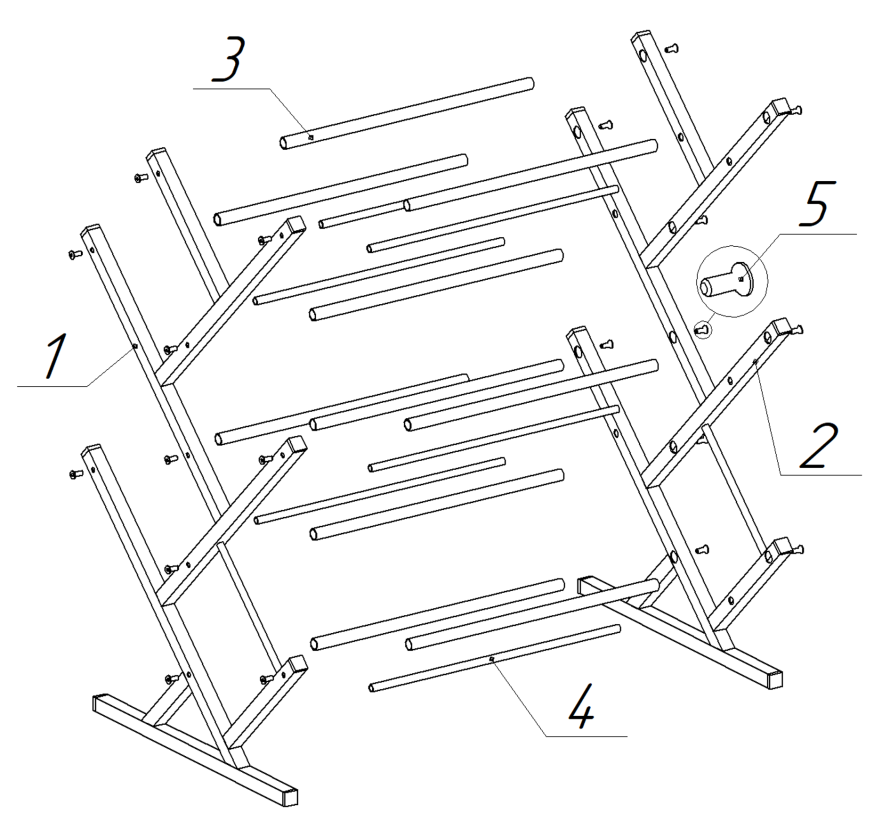 КомплектацияХарактеристикиПорядок сборки 1. Внимательно посмотрите на рисунок. На нем рассмотрено устройство стеллажа Стилс-10, стеллажи других наименований по конструкции незначительно отличаются от представленного.2. Определите левую (1) и правую (2) стойки в комплекте вашего стеллажа.3. По очереди вставьте трубки-стяжки (3) в ответные отверстия одной из стоек и зафиксируйте их с помощью винтов (5).4. Положите стойку с закрепленными трубками-стяжками на пол и вставьте трубки (4).5. Установите сверху оставшуюся стойку, совмещая отверстия и соответствующие им трубки. Вкрутите винты (5).6. Поставьте стеллаж на ровную поверхность, выровняйте его и закрутите винты до упора.Инструкция по уходу: Протирать влажной салфеткой, смоченной моющим раствором. Вытирать чистой сухой тканью.Гарантийный срок службы: 12 месяцев со дня приобретения.Поставщик оставляет за собой право изменять габаритные размеры изделия до 15мм.Изделие изготовлено в соответствии с ТУ 31.09.11-001-32672578-2018 Мебель металлическая Код ТН ВЭД ЕАЭС 9403 70 000 0, 9403 20 800 0, 9403 20 800 9, 9403 10 980 9, 4421 99 990 0, 9403 60 100 9, Серийный выпуск и соответствует требованиям Технического регламента таможенного союза ТР ТС 025/2012 «О безопасности мебельной продукции». Изготовитель: ООО «Райнер» 199106, г. Санкт-Петербург, Кожевенная линия, д. 27, корпус 1, лит. А, помещение 8Н-69, тел: (812) 309-7137№ эл-та стеллажаНаименование элемента стеллажаСтилс-10Стилс-14Стилс-15Стилс-21Стилс-28№ эл-та стеллажаНаименование элемента стеллажаколичество, шт.количество, шт.количество, шт.количество, шт.количество, шт.1левая стойка111112правая стойка111113труба-стяжка Ø1610141014144труба Ø10686885винт М6х15 в кол-ве (+1 шестигранный ключ в комплекте)2028202828Наименование стеллажаСтилс-10Стилс-14Стилс-15Стилс-21Стилс-28Габаритные размеры, мм838х402х4401148х402х440838х602х4401148х602х4401148х802х440Статическая нагрузка на полку, кг2020252530